msev` weÁwß									25 †g 2021weì/05/2021/228eivei: evZ©v m¤úv`K/ cÖavb cÖwZ‡e`K/ GmvBb‡g›U GwWUi/ weR‡bm GwWUim¤¢ve¨ idZvwb cY¨eZ©gvb ÷¨vÛvW©vB‡Rkb mÿgZvi P¨v‡jÄ I NvUwZwbiƒc‡Y we‡ìi fvPz©qvj msjvc†ekwKQz Lv‡Zi Rb¨ mwVK †Uw÷s I ÷¨vÛvW©m mvwU©wd‡Kkb wbwðZ Ki‡Z bZzb j¨ve‡iUwi ¯’vc‡bi gva¨‡g mÿgZv e„w× Ki‡Q evsjv‡`k ÷¨vÛvW©m A¨vÛ †Uw÷s Bbw÷wUDkb (weGmwUAvB)| c‡Y¨i ÷¨vÛvW©vB‡Rkb I mvwU©wd‡KU cÖ`v‡bi Rb¨ 90wU j¨ve‡iUwi ¯’vc‡b Ges Av‡iv 10wU †Rjvq jwRw÷Km AeKvVv‡gv wbg©vY Ki‡Z `ywU cÖKí MÖnY K‡i‡Q weGmwUAvB| Lye wkMwMi G cÖKí¸‡jvi KvR m¤úbœ n‡e| AvR 25 †g 2021, g½jevi, AvBGdwm-wek^e¨vsK MÖæ‡ci mnvqZvq weR‡bm Bwbwk‡qwUf wjwWs †W‡fjc‡g›U (weì) Av‡qvwRZ ÔAvB‡Ww›UdvBs `¨ P¨v‡j‡Äm A¨vÛ †gRvwis M¨vcm Ae †cÖ‡R›U ÷¨vÛvW©vB‡Rkb K¨vcvwewjwU Bb evsjv‡`k di G·‡cvU© c‡Ubwkqvj †cÖvWv±mÕ kxl©K fvPz©qvj msjv‡c Gme K_v e‡jb weGmwUAvBi gnvcwiPvjK W. †gv. bRiæj Av‡bvqvi|               W. Av‡bvqvi Av‡iv e‡jb, †ekwKQz AvšÍR©vwZK ms¯’vi m`m¨ Ges A‡bK¸‡jv †`‡ki GgIBD cvU©bvi wn‡m‡e weGmwUAvB memgq Pvq AvšÍR©vwZK gvb wbwðZKi‡Yi cÖ‡Póvi m‡½ hy³ _vK‡Z| wZwb e‡jb, GKwU AvšÍR©vwZK gv‡bi m¤ú~b© A¨vWvc‡Uk‡b †hLv‡b Qq gvm mg‡qi cÖ‡qvRb nq, †mLv‡b GKwU c‡Y¨i ÷¨vÛvW© wba©vi‡Y mgq jv‡M wZb eQ‡ii †ewk| hvi d‡j mg‡qi w`K †_‡K c‡Y¨i AvšÍR©vwZK ÷¨vÛvW© A¨vWvc‡Ukb bZzb ÷¨vÛvW© wba©vi‡Yi Zzjbvq A‡bK †ewk jvfRbK|msjv‡c mfvcwZZ¡ I mÂvjbv K‡ib we‡ìi cÖavb wbe©vnx Kg©KZ©v (wmBI) †di‡`Šm Aviv †eMg| ïiæ‡ZB wZwb msjvcwUi D‡Ïk¨ I jÿ¨ m¤ú‡K© AewnZ K‡ib| wZwb Rvbvb, eZ©gvb ˆewk^K evRv‡i mdj I cÖwZ‡hvMx idZvwbKviK wn‡m‡e cÖwZôv cvIqvi Rb¨ ˆew`‡kwK evRv‡ii gvbmsµvšÍ K‡Vvi kZ©vejx Aek¨B c~iY Ki‡Z n‡e| hvi Rb¨ ˆe‡`wkK evRv‡ii Pvwn`v †gUv‡Z ÷¨vÛv‡W© wba©vwiZ †UKwbK¨vj †i¸‡jkb ev wek^ evwYR¨ ms¯’vi wba©vwiZ †UKwbK¨vj †i¸‡jkb m¤úwK©Z nvjbvMv` Z_¨ LyeB ¸iæZ¡c~Y©|mv‡K©i AvIZvaxb mvD_ Gwkqvb wiwRIbvj ÷¨vÛvW©m AM©vbvB‡Rk‡bi mv‡eK gnvcwiPvjK W. ˆmq` ûgvqyb Kwei msjv‡c g~j †cÖ‡R‡›Ukb Dc¯’vcb K‡ib| Zuvi Dc¯’vcbvq m¤¢ve¨ idZvwb c‡Y¨i (wcBwc) ÷¨vÛvW© wba©vi‡Yi ¸iæZ¡ Zz‡j aiv nq| Gme c‡Y¨i eZ©gvb weGmwUAvB ÷¨vÛv‡W© †hme NvUwZ i‡q‡Q Zv wZwb Zz‡j a‡ib Ges cøvw÷K, †j`vi I †j`vi cY¨, nvjKv cÖ‡KŠkjmn †ekwKQz msL¨K c‡Y¨i AvšÍR©vwZK gvb wel‡q wZwb Av‡jvKcvZ K‡ib| Gme c‡Y¨i AvšÍR©vwZK gvb wbwðZ Ki‡Z wZwb wKQz mycvwikI Zz‡j a‡ib| evsjv‡`‡ki eZ©gvb ÷¨vÛvW© AeKvVv‡gv m¤ú‡K© ej‡Z wM‡q wZwb weì KZ…©K kYv³ 42wU m¤¢ve¨ idZvwb c‡Y¨i ZvwjKv Zz‡j a‡ib, hvi g‡a¨ 12wU cY¨‡K m¤¢vebvi ZvwjKvq GwM‡q ivLv n‡q‡Q| wZwb Rvbvb, ÷¨vÛvW©vB‡Rkb, †Uw÷s, mvwU©wd‡Kkb I †g‡UªvjwR msµvšÍ mKj e¨vcv‡i me‡P‡q ¸iæZ¡c~Y© f~wgKv cvjb K‡i weGmwUAvB| GLb ch©šÍ 6wU wefvMxq I 76wU †UKwbK¨vj KwgwUi HKg‡Z¨i gva¨‡g 3 nvRvi 950wU ÷¨vÛvW© Dbœqb Kiv n‡q‡Q| e¨enviKvix I BÛvw÷ªi Pvwn`v Abyhvqx Gme ÷¨vÛvW© Dbœqb Kiv n‡q‡Q| wKQzmsL¨K wcBwci weGmwUAvB ÷¨vÛvW© i‡q‡Q, wKQz msL¨K wcBwci Zv †bB| mKj wcBwci Rb¨, we‡kl K‡i †j`vi I †j`vi cY¨, cøvw÷K I nvjKv cÖ‡KŠkj Lv‡Zi Rb¨, weGmwUAvB ÷¨vÛvW© cÖ¯‘ZKiY I nvjbvMv` Kiv Riæwi|                                      evsjv‡`k cøvw÷K ¸Wm g¨vby‡dKPvivm© A¨vÛ G·‡cvU©vm© A¨v‡mvwm‡qk‡bi (wewcwRGgBG) †cÖwm‡W›U kvgxg Avn‡g` e‡jb, cøvw÷K wkí LyeB ¸iæZ¡c~Y© †Kbbv GwU e¨vKIqvW© wjs‡KR wn‡m‡e Ab¨vb¨ wk‡íi m‡½ m¤úwK©Z| wZwb Av‡iv e‡jb, †Ljbv, M„n¯’vwji AvmevecÎ, e¨vM, e¯Ív, BZ¨vw` cøvw÷K c‡Y¨i e¨vcK idZvwb m¤¢vebv i‡q‡Q| Gme c‡Y¨i idZvwb evov‡Z n‡j ÷¨vÛvW©vB‡Rkb wbwðZ Kivi Rb¨ D‡`¨vM MÖnY Ki‡Z n‡e| idZvwb evRvi m¤úªmvwiZ Ki‡Z Ab¨vb¨ mswkøó‡`i m‡½ weGmwUAvB‡K mg‡SvZv ¯§viK ¯^vÿi Ki‡Z n‡e| GL‡bv Avgv‡`i A‡bK wKQz Kivi evwK i‡q‡Q| cÖwµqv mnRxKi‡Yi Rb¨ h_vh_ mgš^q Avek¨K|evsjv‡`k BwÄwbqvwis BÛvw÷ª Ibvim A¨v‡mvwm‡qk‡bi (weBAvBIG) †cÖwm‡W›U †gv. Ave`yj iv¾vK e‡jb, Ab¨vb¨ †`‡k m‡e©v”P †hme PP©v Pvjy i‡q‡Q †m¸‡jv Avgv‡`i AbymiY Ki‡Z n‡e| weGmwUAvB‡K idZvwb Lv‡Zi mKj c‡Y¨i gvb wVK K‡I w`‡Z n‡e| c‡Y¨i gv‡bvbœqb I A¨v‡µwW‡Ukb wbwðZ Ki‡Z miKvwi cÖwZôvb¸‡jv‡K wbw`©ó mgqwfwËK Kg©m~Px MÖnY Ki‡Z n‡e| GKB m‡½ ˆewk^K gvb wbwðZ Ki‡Z †Uw÷s BKzBc‡g›U I j¨ve myweavi gvb evov‡bvI ¸iæZ¡c~Y©|evsjv‡`k cÖ‡KŠkj I cÖhyw³ wek^we`¨vj‡qi (ey‡qU) Aa¨vcK W. A‡jvK Kzgvi gRyg`vi ÷¨vÛvW©vB‡Rk‡bi †ÿ‡Î †hme NvUwZ i‡q‡Q †m¸‡jvi wel‡q ¸iæZ¡ †`b| wZwb e‡jb, c‡Y¨i Av`k© gvb wba©viY Kivi mwZ¨B `yiƒn I RwUj e¨vcvi| GiRb¨ cÖ‡qvRb miKvwi, †emiKvwi LvZ I GKv‡Wwgqvi mgwš^Z M‡elYv D‡`¨vM| c‡Y¨i gv‡bvbœq‡b cÖkvmwbK cÖwµqvMZ mgq I RwUjZv Kwg‡q Avbvi GLbB DrK…ó mgq| weGmwUB‡K cÖwZwbqZ m¤¢ve¨ c‡Y¨i gv‡bvbœq‡bi Pvwn`v g~j¨vqb Ki‡Z n‡e|evsjv‡`k A¨v‡µwW‡Ukb †ev‡W©i (weGwe) cÖwZwbwa †gv. †ZŠwn`yi ingvb e‡jb, weGwe eZ©gv‡b 80wU j¨ve‡iUwi cwiPvjbv Ki‡Q| AvšÍR©vwZK ¯^xK…wZ AR©‡b KvR K‡i hv‡”Q cÖwZôvbwU| weGmwUAvB Ges weGwe †hŠ_fv‡e KvR Ki‡Q| †emiKvwi LvZ‡KI weGmwUAvB‡qi m‡½ KvR Kivi Rb¨ GwM‡q Avm‡Z n‡e| eZ©gv‡b weGwe nvjvj dyW ÷¨vÛvW©vB‡Rk‡b KvR Ki‡Q| G ai‡bi D‡`¨v‡Mi AvšÍR©vwZK ¯^xK…wZ Avgv‡`i idZvwb LvZ‡K m¤úªmvwiZ Ki‡e|cÖvb-AviGdGj MÖæ‡ci cÖwZwbwa †gv. mvjvnDwÏb e‡jb, weGmwUAvB‡K BD‡ivwcqvb ÷¨vÛv‡W©i MvBWjvBb AbymiY Ki‡Z n‡e, hv‡Z Avgv‡`i cY¨ DËi Av‡gwiKv I A‡÷ªwjqvi g‡Zv RvqMvq A¨v‡µwW‡Ukb cvq|A¨v‡c· dzUIq¨v‡ii cÖwZwbwa †gvnv¤§` iwdKzj Bmjvg †emiKvwi Lv‡Zi Ab¨vb¨ cÖwZwbwa‡`i m‡½ mngZ †cvlY K‡i e‡jb, we‡`k †_‡K ÷¨vÛvW©vB‡Rkb mvwU©wd‡KU †c‡Z †M‡j D”Pg~j¨ cwi‡kva Ki‡Z nq|†j`vi¸Wm A¨vÛ dzUIq¨vi g¨vby‡dKPvivm© A¨vÛ G·‡cvU©vm© A¨v‡mvwm‡qkb Ae evsjv‡`‡ki (GjGdGgBGwe) wbe©vnx cwiPvjK KvRx iIkb Aviv mywg Rvbvb, GjGdGgBGwe wKQz †j`vi I †j`vi wdwbkW c‡Y¨i ÷¨vÛvW© Rvbvi †Póv Ki‡Q| wKš‘ Gme c‡Y¨i ÷¨vÛvW© m¤ú‡K© ¯úó †Kv‡bv aviYv †bB| AvšÍR©vwZK gv‡bi m‡½ m½wZ †i‡L gvb I A¨v‡µwW‡Ukb wbwðZ Ki‡Z mKj Lv‡Zi †÷K‡nvìvi‡`i g‡a¨ Mfxi mgš^q cÖ‡qvRb| Gi Rb¨ gvbm¤úbœ †Uw÷s j¨v‡ei msL¨v e„w× Kiv Riæwi|†j`vi †UK‡bvjwR÷ wmK`vi Avey bv‡mi e‡jb, evsjv‡`‡k wmBwUwc ÷¨vÛv‡W©i Rb¨ GKwU MvBWjvBb cÖ¯‘Z Kiv Riæwi|ivbvi MÖæ‡ci †Pqvig¨vb nvwdRyi ingvb Lvb e‡jb, idZvwb evov‡Z ÷¨vÛv‡W©i †P‡q ¸iæZ¡c~Y© welq n‡jv †cÖvWv± †¯úwmwd‡Kkb| wZwb Rvbvb, †cÖvWv± †¯úwmwd‡Kkb I gvbm¤úbœ j¨ve‡iUwi ¯’vc‡b wek^e¨vsK GKwU cÖKí nv‡Z wb‡Z cv‡i| †gvUimvB‡Kj wkí‡K mnvqZv Kivq weGmwUAvB‡K ab¨ev` cÖ`vb K‡ib wZwb|evsjv‡`k ÷¨vÛvW©m A¨vÛ †Uw÷s (weGmwUAvB) Gi cwiPvjK wbjydv nK Rvbvb, AvBGmIi wba©vwiZ 6wU avc Abyhvqx AvšÍR©vwZK gvb I AvBGmI‡K AbymiY K‡i weGmwUAvB| GKB m‡½ cÖwZôvbwU ¯’vbxq Pvwn`vi wfwË‡ZI KvR K‡i| weGmwUAvB idZvwbKviK‡`i mywbw`©ó †`kwfwËK ÷¨vÛvW© wba©vi‡Y mnvqZv K‡i|wek^e¨vs‡Ki †emiKvwi LvZ we‡klÁ †nvmbv †di‡`Šm mywg e‡jb, c‡Y¨i ¯’vbxq I AvšÍR©vwZK ÷¨vÛvW©vB‡Rk‡bi g‡a¨ mgš^q NUv‡Z n‡e, †Kbbv we‡`kx †µZv‡`i AvKwl©Z Kivi †ÿ‡Î GwU GKwU cÖwZ‡hvwMZvg~jK d¨v±i| Zuvi g‡Z, bb-AviGgwR idZvwb Lv‡Z idZvwb cÖe„w× AR©‡b cÖavb evav¸‡jvi GKwU n‡jv, c‡Y¨i ÷¨vÛvW©vB‡Rkb I A¨v‡µwW‡Ukb cÖwµqvi RwUjZv| cÖK…Z mgm¨v kYv³ I wbim‡Y weì I AvBGdwm †hŠ_fv‡e KvR Ki‡Q| eZ©gvb ÷¨vÛv‡W© †hme NvUwZ i‡q‡Q Zv †gUv‡Z Ges AvšÍR©vwZK gv‡bi m‡½ m½wZ †i‡L bZzb ÷¨vÛvW© ˆZwi‡Z evwYR¨ gš¿Yvjq, weGmwUAvB, wek^e¨vsK, †emiKvwi LvZ I weì‡K GK‡hv‡M KvR Ki‡Z n‡e|webxZ,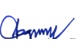 †di‡`Šm Aviv †eMg∣ wmBI∣ weì∣ †gvevBj: 01714102994 ∣ B‡gBj: ceo@buildbd.org∣ www.buildbd.org